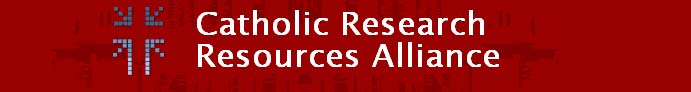 http://www.catholicresearch.netCRRA Collections Committee
Thursday, Sept. 19, 201211:00 am Pacific1:00 pm Central2:00 pm EasternCALL-IN INFOCall: 1-866-469-3239     Attendee access code: 216 605 75[Host code: 216 79 444 (Diane uses)]Agenda and MinutesPresent: John Buchtel, Pat Lawton, Diane Maher, Melody McMahon, Lorraine Olley, David Richtmyer, Jennifer Younger Diane welcomed David Richtmyer, Senior Rare Books Cataloger, Burns Special Collections and Rare Book Library at Boston College to the Committee. He also oversees the BC Jesuitica collection.   
Approval of Minutes from 08.22.12 (attached).     Minutes approved.    Update on Jesuitica (Kathy, John, Jennifer)	John noted key points discussed by Kathy Young and Jennifer Younger.Jesuit Restoration Bicentennial 2014 is catalyst for considering the development of a comprehensive Jesuitica collection.  The Society of Jesus, including its influence and impact on America, is a very hot topic among scholars. David noted a recent exhibit on Ricci at  drew extensive scholarly interest. Could be an opportunity to partner with all of the Jesuit institutions and provide links to/from the Catholic portal and the AJCU Digital Repository. Kathy is creating a bibliography of the Loyola Jesuitica collection using the Jesuitana bibliography at BC. These collections could be assist in developing a Jesuit collection on the portal. John and Kathy will talk with Jesuit scholars to assess their level of interest, how useful, how feasible, how could it be done, parameters, what could/should it be? They want scholars to help define a preliminary scope and explore options.What about digitizing key materials for direct access by scholars?  Look at other models for finding what is out there, STC,  invite others to contribute, WorldCat, versus EEBO approach Next step - Ensure Jesuitica holdings of CRRA members are added to portal.  Kathy will add the LUC Jesuitica records, which have an LUC Jesuitica collection note field for easy identification.   David noted that BC uses the 940 field for collection names. Diane said USD uses the 793 field. They agreed RDA will change the game again.  All agreed, it would be good to look at how such named collection information could be used in the portal for identifying collections.  Next step.  Kathy, John and David will continue exploring the opportunity and especially to include developing (collaborative) digitization projects. Jennifer, Kathy, John and David will look for shared exploration opportunities with the Scholars and Membership Committees.  Jennifer will implement Diane’s suggestion to announce CRRA willingness to support member grant initiatives that advance the member’s goals as well as CRRA goals Update from Catholic Newspapers Task Force (Noel and Pat)
(see Copy of Prelim database and CNP title list)Pat reviewed progress on behalf of Noel and the Task Force. Summer goals:  Pilot - Environmental scan of Catholic newspapers and create directory prototypeMove along digitization effortsProgress reportDigitizationGrant proposals to Our Sunday Visitor Institute (OSV) from St. Charles Borromeo and Notre Dame (ND); approval from Ft. Wayne/South Bend Bishop Rhoades and possible OSV interest for permission to digitize papers from 1960’s (1958-1978)Our Lady of Victory Missionary Sisters’ The Missionary Catechist files received, available in Spring 2013 via the portalEnvironmental scan and prototype database Mining existing sources and putting into database/spreadsheet at St. Mike’s and ND. ND 858 titles from USNP, CRL, PAHRC, ND, GeorgetownNot all unique titlesConsulted with serials specialists for assistance in reconciling title changesRequest title pages for each for authority control purposeQueried OCLC for (member) holdings to titles identifiedWhat about student newspapers?  Pat indicated they are not the primary focus but are in scope and can be addedDiane asked if members can add titles to the list. Pat, yes, through outreach to members, belowNext stepsOutreach to members for holdings. Searched oclc for title we know, will send list to members  - worksheet of holdings to check off, using Melody’s modelReconcile titles, move to filemaker database, add complete holdings, build interface, mine additional resources, add Indiana holdings, link to Willging.  Student support needed – Recruit internship or help from member institutions.Update on Vatican II (Melody)Melody referenced the proposal she sent to the Collections Committee. Since then, she consulted Kevin Cawley, ND University Archives, about using the ND finding aid to its collection as the basis of developing a single worksheet to make it easy for other archivists to inventory every document in their collection. He agreed this was feasible and the project overall is a good one.  Kevin and Maria Mazzenga, also a Collections Committee member, and Tricia Pyne, Saint Mary’s Seminary and University, are on a panel during the American Catholic Historical Association Conference, January 2013. The topic is Writing the History of Vatican II: Archivists and Historians in Dialogue. Melody would like to explore avenues of support and cooperation with Tricia Pyne. She is one of two North American coordinators contacting dioceses and eparchies to fill out the census asking for a brief description of any papers they hold of a Council Father or peritus. The responses will be forwarded to Rome where they will be entered into a database that will contain the information collected from around the world. This database will then be made available to scholars through the Pontifical Committee for Historical Sciences’ website.  Next steps.  Jennifer said she would ask about options for partial support from CRRA for Melody’s attendance.  Melody will contact Tricia Pyne and Maria Mazzenga for input on the global project, Melody’s proposal and ways CRRA could be of assist the global project.   The time ended. All other discussion topics were deferred. Pat will poll for October and November meeting dates.  The meeting adjourned. Discussion and recommendations re: guidelines for membership on CRRA Committees 
We are in the early stages of developing procedures, terms, processes for identifying committee interest, selecting members, composition, etc., all aspects of becoming and being a member of a crra committee. Discussion questions might include:What is recommended for the composition of the committee – in terms of size, diversity, expertise?Term limits.  For how long might members serve?How might prospective members be identified and selected?What are the expectations for committee members? For the chair?DAC discussed at their June meeting and their recommendations are viewable at: (Committee Membership …)Articles for CRRA newsletter and Discussion of Social Media – (Schedule for Articles …)
Update from Committee Chairs meeting (Diane)Other businessNext meeting date  doodle for October and November
